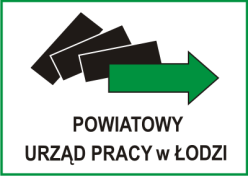 ZA.263.148.2021.ŁSZ.M.								Łódź, dnia 20.12.2021 r.Do wykonawców biorących udział w postepowaniu o udzielenie zamówienia publicznego w trybie zapytania ofertowego, którego wartość szacunkowa nie przekracza kwoty 130 000 zł, dla którego zgodnie z art. 2 ust. 1 pkt. 1 ustawy z dnia 11 września 2019 r. Prawo zamówień publicznych (Dz. U 2021 r., poz. 1129 z późn. zm.) – przepisy niniejszej ustawy  nie maja zastosowania, na usługę w zakresie: „Świadczenie usług telekomunikacyjnych oraz dzierżawa centrali telefonicznych PABX w budynkach Powiatowego Urzędu Pracy w Łodzi zlokalizowanych przy ul. Milionowej 91 oraz przy ul. Kilińskiego 102/102a”. 			W związku z przedmiotowym zapytaniem ofertowym Zamawiający – Powiatowy Urząd Pracy w Łodzi informuje, iż w postępowaniu wybrana została oferta Nr 1 złożona przez TBM Telekom Sp. z o.o. Sp. k., ul. Adama Mickiewicza 63; 01-625 Warszawa.			Wybrana oferta jest ofertą najkorzystniejszą ( pod kątem zaproponowanego kryterium najniższa cena oferty brutto w PLN  wskazanej w zapytaniu ofertowym część VII. pkt. 1, nie zawiera braków formalnych, spełnia warunki udziału w postępowaniu stanowi więc podstawę do podpisania umowy).										Od rozstrzygnięcia podjętego przez Zamawiającego nie przysługuje odwołanie.	Wszelkie pisma mające charakter odwołania Zamawiający pozostawi bez rozpatrzenia.				